Publicado en Alicante el 25/11/2021 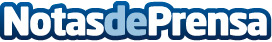 RENFE se sube al tren del entretenimiento con destino a Amazon GAMERGY MAPFRE EditionLa llegada de la operadora ferroviaria proporcionará descuentos en diferentes trayectos, visibilidad de la próxima edición presencial de Amazon GAMERGY MAPFRE Edition y billetes gratis como premio de uno de los numerosos sorteos que se celebrarán durante el eventoDatos de contacto:beatriz sanchez martinez639755754Nota de prensa publicada en: https://www.notasdeprensa.es/renfe-se-sube-al-tren-del-entretenimiento-con Categorias: Nacional Viaje Marketing Juegos Turismo Premios Gaming http://www.notasdeprensa.es